Illustration by Abi Pricelist March 2022 					         www.illustrationbyabi.com									                     hello@illustrationbyabi.comMinimum product order x5 of any item and minimum total order £100			       07834 319822Stockist terms:Minimum order x5 of any product and minimum order total is £100All orders are actual sales, not sale-or-return unless previously negotiated.First orders are proforma, all further orders are strictly 30 day invoicing.Stock will be couriered to you using the most suitable service available and costs will be added to your invoice.International mailing, including Scottish Highlands and UK islands, will be quoted separately based on location.We make every effort to deliver in stock items within 7 days.For larger orders where new stock needs to be ordered please expect an extra 2-3 weeks on our usual mailing times.Any damaged or incorrect orders should be bought to our attention within 7 days of receipt.Illustration by Abiwww.illustrationbyabi.comhello@illustrationbyabi.com07834 319822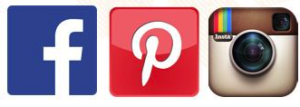 @illustrationbyabi ProductCodeDescriptionSizeRRPTrade PriceOrderTotalGREETING CARDSColour Pop RangeHello gorgeousHGKraft envelope & sleeve150mm sq£3£1.50I love youLVKraft envelope & sleeve150mm sq£3£1.50Love you loadsLLKraft envelope & sleeve150mm sq£3£1.50Miss youMUKraft envelope & sleeve150mm sq£3£1.50Thanks a lotTLKraft envelope & sleeve150mm sq£3£1.50You’re a starYSKraft envelope & sleeve150mm sq£3£1.50Happy birthdayHBKraft envelope & sleeve150mm sq£3£1.50Birthday hugsBHKraft envelope & sleeve150mm sq£3£1.50Well done youWDKraft envelope & sleeve150mm sq£3£1.50Sending hugsSHKraft envelope & sleeve150mm sq£3£1.50Get well soonGWKraft envelope & sleeve150mm sq£3£1.50I’m sorryISKraft envelope & sleeve150mm sq£3£1.50Illustrated Dog DesignsCity DogsCDKraft envelope & sleeve 150mm sq£3£1.50Country DogsCNDKraft envelope & sleeve150mm sq£3£1.50Beach DogsBDKraft envelope & sleeve150mm sq£3£1.50Forest DogsFDKraft envelope & sleeve150mm sq£3£1.50Birthday DogsBDDKraft envelope & sleeve150mm sq£3£1.50Rainbow Bridge DogsRBDKraft envelope & sleeve150mm sq£3£1.50Mother’s Day DogsMDKraft envelope & sleeve150mm sq£3£1.50Valentine’s DogsVDKraft envelope & sleeve150mm sq£3£1.50Christmas DogsCHDKraft envelope & sleeve150mm sq£3£1.50Xmas Dogs on a WallXDWKraft envelope & sleeve150mm sq£3£1.50Spotty Dogs ChristmasSDCKraft envelope & sleeve150mm sq£3£1.50Dog Breed DesignsLabradorLABKraft envelope & sleeve150mm sq£3£1.50DalmatianDALKraft envelope & sleeve150mm sq£3£1.50SpanielSPAKraft envelope & sleeve 150mm sq£3£1.50CockerpooCOCKraft envelope & sleeve150mm sq£3£1.50DachshundDACKraft envelope & sleeve150mm sq£3£1.50SchnauzerSCHKraft envelope & sleeve150mm sq£3£1.50PugPUGKraft envelope & sleeve150mm sq£3£1.50French BulldogFREKraft envelope & sleeve150mm sq£3£1.50TerrierTERKraft envelope & sleeve150mm sq£3£1.50Lots of DogsLDKraft envelope & sleeve150mm sq£3£1.50Cat CardsLots of CatsLCKraft envelope & sleeve150mm sq£3£1.50Christmas CatsCHDKraft envelope & sleeve150mm sq£3£1.50Xmas Cats on a WallXCWKraft envelope & sleeve150mm sq£3£1.50Cats in HatsCHKraft envelope & sleeve150mm sq£3£1.50ProductCodeDescriptionSizeRRPTrade PriceOrderTotalSTATIONERYNotecard PacksDog DesignNCD10pk with env in sleeveA6£8£4Cat DesignNCC10pk with env in sleeveA6£8£4NotebooksDog DesignNPDHardback with belly bandA5£10£5Cat DesignNPCHardback with belly bandA5£10£5Wrapping PaperDog Design PackWPD2 sheets 2 tags in sleeve50x70cm£5£2.50Cat Design PackWPC2 sheets 2 tags in sleeve50x70cm£5£2.50Dog Design per sheetWPSDSingle flat sheet50x70cm£2£0.70Cat Design per sheetWPSCSingle flat sheet50x70cm£2£0.70ARTWORKPrintsDog DesignPDCard backed in sleeveA3£15£7.50Cat DesignPCCard backed in sleeveA3£15£7.50Dogs on a WallDWPanoramic framed13x38cm£20£10ProductCodeDescriptionSizeRRPTrade PriceOrderTotalHOMEWARESCoaster PacksLabradorCLAB4 pk of same design10cm sq£12£6DalmatianCDAL4 pk of same design10cm sq£12£6SpanielCSPA4 pk of same design10cm sq£12£6CockerpooCCOC4 pk of same design10cm sq£12£6DachshundCDAC4 pk of same design10cm sq£12£6SchnauzerCSCH4 pk of same design10cm sq£12£6PugCPUG4 pk of same design10cm sq£12£6French BulldogCFRE4 pk of same design10cm sq£12£6TerrierCTER4 pk of same design10cm sq£12£6CatsCCAT4 pk of same design10cm sq£12£6Placemat PacksLabradorPLAB4 pk of same design24cm sq£30£15DalmatianPDAL4 pk of same design24cm sq£30£15SpanielPSPA4 pk of same design24cm sq£30£15CockerpooPCOC4 pk of same design24cm sq£30£15DachshundPDAC4 pk of same design24cm sq£30£15SchnauzerPSCH4 pk of same design24cm sq£30£15PugPPUG4 pk of same design24cm sq£30£15French BulldogPFRE4 pk of same design24cm sq£30£15TerrierPTER4 pk of same design24cm sq£30£15CatsPCAT4 pk of same design24cm sq£30£15Placemats SinglesLabradorSPLABSingle placemat24cm sq£10£5DalmatianSPDALSingle placemat 24cm sq£10£5SpanielSPSPASingle placemat24cm sq£10£5CockerpooSPCOCSingle placemat24cm sq£10£5DachshundSPDACSingle placemat24cm sq£10£5SchnauzerSPSCHSingle placemat24cm sq£10£5PugSPPUGSingle placemat24cm sq£10£5French BulldogSPFRESingle placemat24cm sq£10£5TerrierSPTERSingle placemat24cm sq£10£5CatsSPCATSingle placemat24cm sq£10£5Bone China MugsDog DesignMDIn kraft window box84x72mm£12£6Cat DesignMCIn kraft window box84x72mm£12£6LabradorMLABIn kraft window box84x72mm£12£6DalmatianMDALIn kraft window box84x72mm £12£6SpanielMSPAIn kraft window box84x72mm£12£6CockerpooMCOCIn kraft window box84x72mm£12£6DachshundMDACIn kraft window box84x72mm£12£6SchnauzerMSCHIn kraft window box84x72mm£12£6PugMPUGIn kraft window box84x72mm£12£6French BulldogMFREIn kraft window box84x72mm£12£6TerrierMTERIn kraft window box84x72mm£12£6Large Bone China MugsDog DesignBMDIn kraft window box92x80mm£14£7Cat DesignBMCIn kraft window box92x80mm£14£7ProductCodeDescriptionSizeRRPTrade PriceOrderTotalKITCHEN TEXTILESTea TowelsDog Design WhiteTTDWFolded with belly band45x70cm£12£6Dog Design CreamTTDCFolded with belly band45x70cm£12£6Dog Design GreenTTDGFolded with belly band45x70cm£12£6Dog Design BlueTTDBFolded with belly band45x70cm£12£6Cat Design White TTCWFolded with belly band45x70cm£12£6Cat Design CreamTTCCFolded with belly band45x70cm£12£6Cat Design GreenTTCGFolded with belly band45x70cm£12£6Cat Design BlueTTCBFolded with belly band45x70cm£12£6Oven MittsDog DesignOVDWith swing tag21x29cm£15£7.50Cat DesignOVCWith swing tag21x29cm£15£7.50ApronsDog DesignAPDWith swing tag60x85cm£24£12Cat DesignAPCWith swing tag60x85cm£24£12Cosmetic Bags/PouchesDog DesignCBDWith swing tag15x24cm£12£6Cat DesignCBCWith swing tag15x24cm£12£6Tote BagsDog DesignTBDFolded35x35cm£12£6Cat DesignTBCFolded35x35cm£12£6